A° 2020	N° 16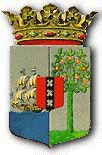 PUBLICATIEBLADLANDSBESLUIT van de 17de maart 2020, no. 20/308 (Landsbesluit tijdelijk inreisverbod Europa)____________De waarnemende Gouverneur van Curaçao,Op voordracht van de Minister van Verkeer, Vervoer en Ruimtelijke Planning en de Minister van Gezondheid, Milieu en Natuur, de Minister van Algemene Zaken handelende in overeenstemming met het gevoelen van de Raad van Ministers,	Overwegende:dat de Wereld Gezondheidsorganisatie (WHO) een pandemie heeft verklaard inzake het COVID-19 virus;dat deze infectieziekte bij het Tijdelijk landsbesluit aanwijzing COVID-19 virus als besmettelijke ziekte als bedoeld in de Quarantaine-verordening als besmettelijke ziekte is aangewezen;dat op 13 maart 2020 het eerste geval van besmetting met het COVID-19 virus is vastgesteld bij een persoon die recentelijk vanuit het buitenland naar Curaçao was gereisd;dat gezien de hoge mate van besmettelijkheid van het COVID-19 virus er sprake is van een gebeurtenis die tot een zodanig ernstige verstoring kan leiden, waarbij het leven en de gezondheid van vele burgers in ernstige mate bedreigd wordt, dan wel dat er in ieder geval sprake is van het bestaan van ernstige vrees daarvoor;dat in verband hiermede het noodzakelijk is de nodige voorzorgsmaatregelen te treffen om verdere verspreiding van deze uitbraak zo veel mogelijk te mitigeren;dat dientengevolge de Minister van Algemene Zaken heeft besloten dat er (i) sprake is van aanwezigheid van een ramp in de zin van artikel 1 van de Landsverordening rampenbestrijding, waardoor het noodzakelijk is om de in die landsverordening genoemde bevoegdheden uit te kunnen oefenen, (ii) dat het landelijk rampenplan in werking wordt gesteld en (iii) dat wordt opgeschaald naar GRIP 3;dat gelet op de wijze van verspreiding in andere landen van het COVID-19 virus en het urgente belang bij de beheersing en voorkoming van verdere verspreiding van deze infectieziekte in Curaçao, het noodzakelijk is beperkingen te stellen aan de binnenkomst in Curaçao van personen die afkomstig zijn uit een aantal landen waar deze infectieziekte inmiddels prominent aanwezig is;dat het wenselijk is de gebieden aan te wijzen die zijn besmet met het COVID-19 virus als bedoeld in artikel 6, ten 10, van de Quarantaine-verordening;dat het in verband hiermede voorts wenselijk is de uitoefening van de burgerlijke luchtvaart boven het territoir van Curaçao te beperken/verbieden;	Gelet op:	de Landsverordening Rampenbestrijding;	het Tijdelijk landsbesluit aanwijzing COVID-19 virus als besmettelijke ziekte als bedoeld in de Quarantaine-verordening;	artikel 24 van de Luchtvaartlandsverordening;H e e f t   g o e d g e v o n d e n:Artikel 1Europa wordt als besmet gebied als bedoeld in artikel 6, ten 10, van de Quarantaine-verordening aangewezen.Artikel 2Het is verboden personen door middel van luchtvaartuigen vanuit Europa naar Curaçao te vervoeren.Het is verboden met een luchtvaartuig vanuit Europa Curaçao aan te doen. Artikel 3Het verbod, genoemd in artikel 2, eerste lid, geldt niet voor personen die ingezetenen zijn van Curaçao en die beschikken over een retourbiljet naar Curaçao.Het verbod, genoemd in artikel 2, tweede lid, geldt niet voor luchtvaartuigen die Curaçao aan doen voor het vervoeren van personen naar Europa. Het verbod, bedoeld in artikel 2, eerste lid, is niet van toepassing op bemanningsleden van luchtvaartuigen, voor zover zij daadwerkelijk werkzaam zijn op de toegestane vluchten naar en van Curaçao.Het verbod bedoeld in het eerste lid, is niet van toepassing op medisch specialisten, ziekenverzorgenden of andere personen aan wie door of namens de Minister van Algemene Zaken toestemming is verleend. De in het vierde lid genoemde toestemming zal telkens alleen worden toegekend aan een persoon die naar het oordeel van de Minister van Algemene Zaken, in verband met de functie dan wel beroep van de persoon, voor het Land, dan wel de desbetreffende organisatie, instelling of bedrijf, wegens het algemeen belang zo spoedig mogelijk in Curaçao moet zijn. Artikel 4Dit landsbesluit wordt bekendgemaakt in het Publicatieblad.Artikel 5Dit landsbesluit treedt in werking met ingang van de datum van dagtekening ervan en werkt terug tot 13 maart 2020.Artikel 6Dit landsbesluit kan worden aangehaald als “Landsbesluit tijdelijk inreisverbod Europa”.Gegeven te Willemstad, 17 maart 2020   M. RUSSEL-CAPRILESDe Minister van Verkeer, Vervoer en Ruimtelijke Planning,           Z.A.M. JESUS-LEITODe Minister van Gezondheid, Milieu en Natuur,S.F. CAMELIA- RÖMERDe Minister van Algemene Zaken,E.P. RHUGGENAATH							     Uitgegeven de, 17de maart 2020							     De Minister van Algemene Zaken,            E.P. RHUGGENAATH